Prot.n.1387 /B15                                                  San Pietro Clarenza (Ct), 28/02/2014 CODICE CUP: G23D14000040007CONTRATTO DI PRESTAZIONE D’OPERA INTELLETTUALE PER ATTIVITÀ’ E INSEGNAMENTI FACOLTATIVI E INTEGRATIVI TRAl’Istituto Comprensivo Statale "Elio Vittorini"  (di seguito denominato “ISTITUTO”), con sede in San Pietro Clarenza (Ct) - via Dusmet n° 24,  cod.fisc. 9306783087, in persona del dirigente scolastico suo legale rappresentante pro-tempore, dott.ssa Angela Antonina Fiscella, nata a Nicosia  (En) il 23/11/1961 e residente ad Aci Catena (Ct) in via Dei Ciclopi n° 1, codice fiscale FSCNLN61S63F892P Ela prof.ssa Cannavò Marina (di seguito denominata “ESPERTO”), nata a Victoria (MALTA) il 12/11/1970   e residente a Trecastagni (Ct) in via R. Baden Powell n°19,   codice fiscale CNNMRN70S52Z121HPREMESSOche l’art. 40 della legge 27 dicembre 1997, n. 449 consente la stipulazione di contratti a prestazione d’opera con esperti per particolari attività ed insegnamenti per sperimentazione didattiche ed ordinamentali per l’ampliamento dell’offerta formativa; che i genitori degli alunni di scuola secondaria di I grado dell’Istituzione scolastica hanno chiesto la realizzazione, con finanziamento a loro carico, di un progetto di recupero/potenziamento di lingua inglese, da effettuarsi in orario extracurricolare, con un esperto di madrelingua inglese;la delibera n° 4, Verbale del Consiglio di Istituto n°7 del 6/11/2013, di approvazione del citato progetto;che non esiste personale interno all’Istituzione Scolastica in possesso dei requisiti richiesti per l’affidamento dell’incarico; il vigente regolamento del Consiglio di Istituto per la disciplina degli incarichi e dei contratti di prestazione d’opera, con esperti esterni per particolari attività ed insegnamenti, ai sensi dell'art.40 del D.I. n. 44/2001 e D.A. n. 895/2001che la Cannavò Marina individuata quale esperto esterno in ragione dei titoli culturali e professionali, debitamente documentati in apposito "curriculum vitae",  depositato agli atti dell'Istituto, non si trova in regime di incompatibilità tale da impedire l'effettuazione delle prestazioni oggetto del presente contratto; che la copertura finanziaria è assicurata dal contributo volontario dei genitori degli alunni della scuola secondaria di primo grado del plesso di Via Piave - San Pietro Clarenza (Ct) e del plesso di Piazza Marconi, Camporotondo Etneo (Ct),SI CONVIENE E SI STIPULAil presente contratto di prestazione d’opera intellettuale ( art.2230 del Codice civile), di cui le premesse costituiscono parte integrante, valevole esclusivamente per l’a.s. 2013/14, che avrà decorrenza dal 01 marzo 2014 e termine entro il 31 maggio 2014.ART. 1La docente individuata quale ESPERTO è la prof.ssa Cannavò Marina, in relazione ai titoli culturali e professionali debitamente documentati in apposito curriculum vitae, depositato agli atti della scuola. ART.2L' ESPERTO  si impegna, nel periodo di validità del contratto, a prestare la propria opera intellettuale nell’ambito del progetto di  recupero/potenziamento di lingua inglese,  rivolto agli alunni di scuola secondaria di primo grado dell’ISTITUTO, come di seguito specificato:-  n° 24 ore nel plesso di via Dusmet n° 24, San Pietro Clarenza (Ct), con orario dalle ore 15,00 alle    ore 17,00 nel giorno di mercoledì di ogni settimana;- n° 24 ore nel plesso di Piazza Marconi, Camporotondo Etneo (Ct), con orario dalle ore 15,30 alle    ore 19,30 nel giorno di mercoledì di ogni settimana, per un totale di complessive  n° 48 (quarantotto) ore.ART. 3L' ESPERTO  si impegna, ai fini di cui all’art. 2, a coordinare l’orario delle sue lezioni con l’insieme delle attività svolte nell’ambito delle attività del POF, facendo pervenire all’ISTITUTO il programma dell’intervento formativo con l’indicazione del calendario che intende osservare.ART. 4L’“ISTITUTO” - a fronte dell’attività effettivamente svolta dall' ESPERTO  - si impegna a corrispondere il compenso di 50,00 (cinquanta/00) euro per ogni ora di lezione, per complessivi 2.400,00 (duemilaquattrocento/00) euro per l’INTERO CORSO; tale importo di intende onnicomprensivo di ogni e qualunque spesa, comprese spese di viaggi, oneri e ritenute sociali e fiscali, anche a carico dell'ISTITUTO. Il pagamento del compenso pattuito sarà effettuato previa presentazione della relazione finale, del registro di cui al successivo art.7 e di  notula di prestazione occasionale, entro giorni 30 (trenta) dalla data di ultimazione dell’attività. Nessuna responsabilità in merito ad eventuali ritardi nel pagamento, a seguito mancata consegna della documentazione richiesta,  potrà essere attribuita all’ISTITUTO.ART. 5L’“ISTITUTO” si riserva di sospendere l’attività e di rescindere il contratto nel caso in cui le presenze degli alunni iscritti dovessero diminuire di oltre la metà e qualora, a proprio insindacabile giudizio, l’attività non sia svolta in modo proficuo in relazione agli obiettivi prefissati; in tali casi e in tutti i casi in cui l’attività dovesse subire delle interruzioni, sospensioni, o terminare anticipatamente per qualsiasi motivo, sarà corrisposto il compenso relativo alle sole attività prestate fino al momento dell’evento.ART. 6Il presente contratto non dà luogo a trattamento previdenziale ed assistenziale e l’“ISTITUTO” provvede, limitatamente al periodo di cui sopra, alla copertura contro infortuni derivanti da responsabilità civile. ART. 7L' ESPERTO  durante l’esercizio della sua funzione è responsabile degli alunni ai sensi delle norme costituzionali e delle disposizioni legislative, vigenti in materia di istruzione, contenute nel Testo Unico. L' EPERTO, inoltre, si impegna: • a presentare un programma dettagliato • a stimolare nell’alunno la più ampia acquisizione della disciplina • a segnalare tempestivamente elementi di disturbo o di scarso impegno • a formulare a fine corso un giudizio complessivo sul rendimento dell’alunno e sull’efficacia del    corso.L' ESPERTO, infine, si impegna - per ciascuna prestazione oraria - ad apporre la propria firma su apposito registro, a rilevare il numero degli assenti e a trascrivere gli argomenti trattati nella lezione. L’inosservanza delle suddette norme comporta la rescissione del presente contratto, previa formale comunicazione che l’ISTITUTO darà per iscritto tramite raccomandata con avviso di ricevimento ovvero all’indirizzo e mail: cannavomarina@libero.it.Art. 8L’ ISTITUTO specifica che i dati forniti dall’ESPERTO, in occasione della stipulazione del presente contratto e dell’esecuzione del rapporto contrattuale sono trattati esclusivamente ai fini dello svolgimento dell’attività istituzionale dell’ISTITUTO, così come espressamente disposto dagli art. 18 ss del D.Lgs. 30 giugno 2003, n 196.Il trattamento dei dati personali (registrazione, organizzazione, conservazione) è svolto con strumenti informatici e/o cartacei idonei a garantire la sicurezza e riservatezza dei dati stessi.Ai fini del trattamento dei dati personali, i titolari potranno esercitare i diritti di cui all’art.7 del predetto D.Lgs, tra i quali figura il diritto di accesso ai dati che lo riguardano, il diritto di far rettificare, aggiornare, contemplare i dati erronei, incompleti o inoltrati in termini non conformi alla legge, nonché diritto di opporsi al loro trattamento per motivi legittimi. Il Titolare del trattamento dei dati è il Dirigente Scolastico dell’Istituto Comprensivo "Elio Vittorini", con sede in Via Dusmet n° 24  -CAP 95030 -  San Pietro Clarenza (Ct).ART. 9Quanto non espressamente previsto dal presente contratto è regolato dagli art. 2229 e seguenti del Codice Civile. In caso di controversie il foro competente è quello di Catania e le spese di registrazione dell’atto d’uso, sono a carico dell' ESPERTO. Letto, confermato e sottoscritto.             L' Esperto                                                                    Il Dirigente Scolastico                                            ( Prof.ssa Cannavò Marina)                                                 (Dott.ssa Angela Antonina Fiscella)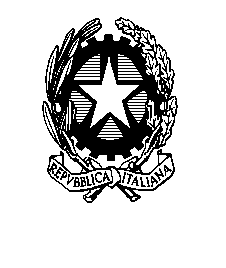 Ministero dell’istruzione, dell’università e della ricercaISTITUTO SCOLASTICO COMPRENSIVO STATALE “ELIO  VITTORINI”Via Dusmet, 24  - SAN PIETRO CLARENZA (CT)  Nr.telefono e fax  095 529545 C.F. 93067830872 - codice min. istituto CTIC85300T indirizzo e mail: ctic85300t@istruzione.it  pec ctic85300t@pec.istruzione.it sito web: istitutovittorini.wordpress.com  